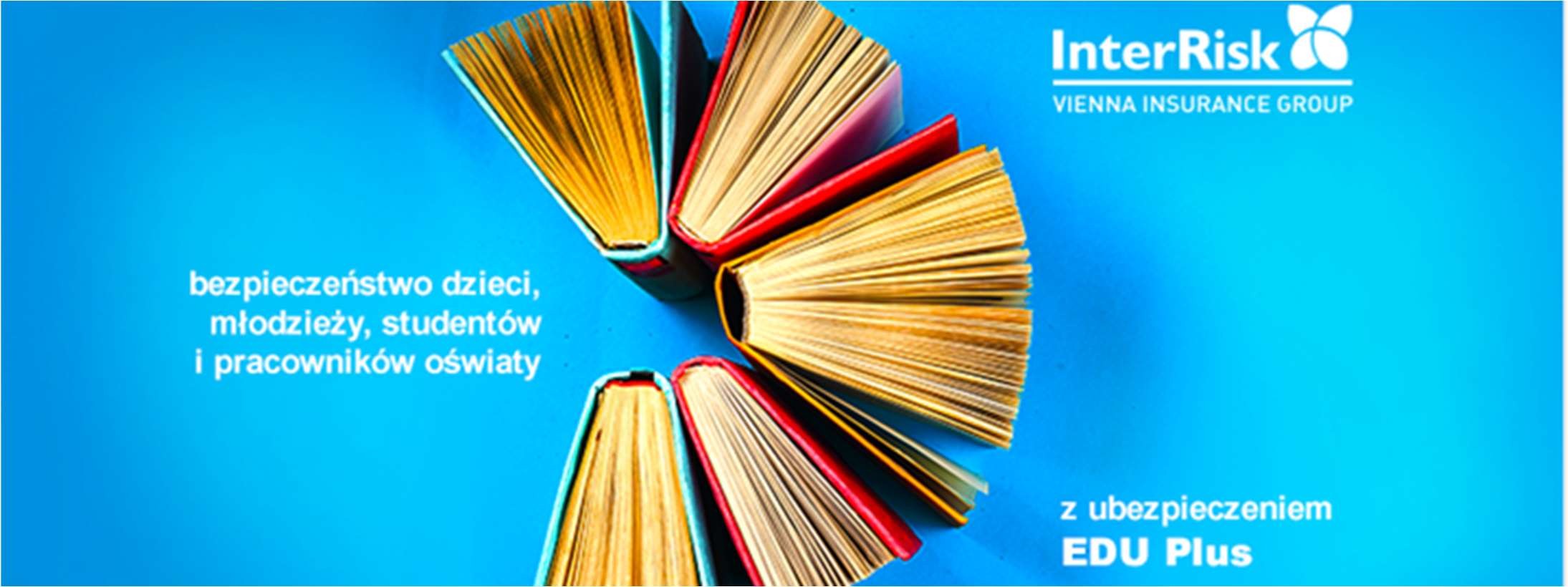 Edu Plus – oferta 2020Ofertę przygotował: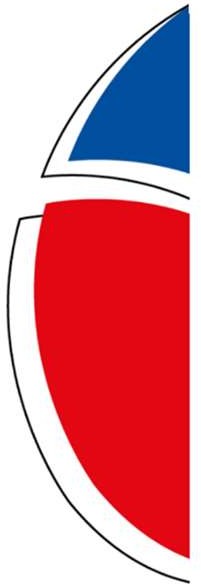 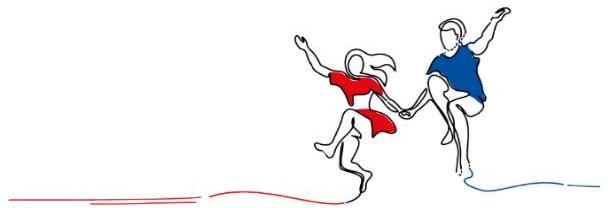 Oddział InterRisk TU SA Vienna Insurance Group w BydgoszczKSFEYQEV	X23CG8GH	3ZS6HCOJ	DQEOS935Nowości InterRisk – najlepsza ochrona na rynku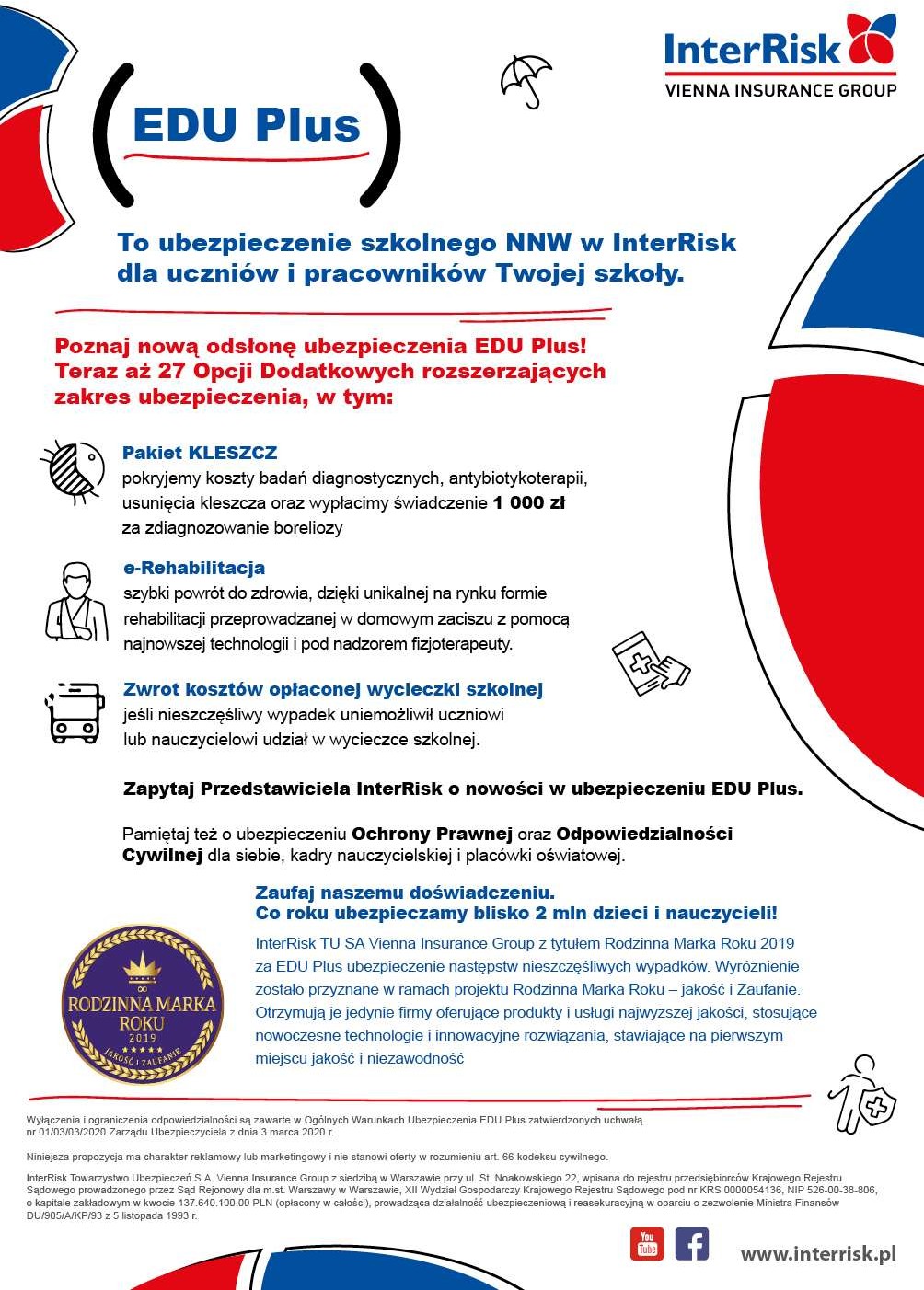 Wariant i suma ubezpieczeniaWariant i suma ubezpieczeniaWARIANT 1WARIANT 2WARIANT 3WARIANT 4OPCJA PODSTAWOWAOPCJA PODSTAWOWA16 000,00 zł20 000,00 zł30 000,00 zł40 000,00 złŚWIADCZENIA PODSTAWOWEśmierć Ubezpieczonego w wyniku NW (w tym również zawał serca i udar mózgu)16 000,00 zł20 000,00 zł30 000,00 zł40 000,00 złŚWIADCZENIA PODSTAWOWEśmierć Ubezpieczonego w wyniku NW na terenie placówki oświatowej (w tym również zawał serca i udar mózgu)32 000,00 zł40 000,00 zł60 000,00 zł80 000,00 złŚWIADCZENIA PODSTAWOWEśmierć Ubezpieczonego w wyniku NW komunikacyjnego32 000,00 zł40 000,00 zł60 000,00 zł80 000,00 złŚWIADCZENIA PODSTAWOWE100% uszczerbku na zdrowiu w wyniku NW16 000,00 zł20 000,00 zł30 000,00 zł40 000,00 złŚWIADCZENIA PODSTAWOWE1% uszczerbku na zdrowiu w wyniku NW = 1% sumy ubezpieczenia160,00 zł200,00 zł300,00 zł400,00 złŚWIADCZENIA PODSTAWOWEkoszt nabycia wyrobów medycznych wydawanych na zlecenie (w tym zwrot koszu zakupu lub naprawy okularów korekcyjnych lub aparatu słuchowego, uszkodzonych podczas wypadku w czasie zajęć lekcyjnych - limit do 200 zł)4 800,00 zł6 000,00 zł9 000,00 zł12 000,00 złŚWIADCZENIA PODSTAWOWEkoszty przekwalifikowania zawodowego osób niepełnosprawnych4 800,00 zł6 000,00 zł9 000,00 zł12 000,00 złŚWIADCZENIA PODSTAWOWEuszczerbek na zdrowiu w wyniku ataku padaczki - jednorazowo 1% SU160,00 zł200,00 zł300,00 zł400,00 złŚWIADCZENIA PODSTAWOWEśmierć rodzica lub opiekuna prawnego Ubezpieczonego w wyniku NW (w tym również zawał serca i udar mózgu)1 600,00 zł2 000,00 zł3 000,00 zł4 000,00 złŚWIADCZENIA PODSTAWOWEpogryzienie przez psa, pokąsania, ukąszenia/użądlenia - świadczenie jednorazowe 1% SU160,00 zł200,00 zł300,00 zł400,00 złŚWIADCZENIA PODSTAWOWEwstrząśnienie mózgu w wyniku NW - dodatkowe świadczenie jednorazowe 1% SU160,00 zł200,00 zł300,00 zł400,00 złŚWIADCZENIA PODSTAWOWEzatrucie pokarmowe lub nagłe zatrucie gazami, bądź porażenie prądem lub piorunem800,00 zł1 000,00 zł1 500,00 zł2 000,00 złŚWIADCZENIA PODSTAWOWErozpoznanie u Ubezpieczonego chorób odzwierzęcych (bąblowicy, toksoplazmozy, wścieklizny)800,00 zł1 000,00 zł1 500,00 zł2 000,00 złŚWIADCZENIA PODSTAWOWEOparzenia w wyniku NW (w zależności od stopnia oparzenia)II stopień - 200 zł III stopień - 600 zł IV stopień - 1 000 złII stopień - 200 zł III stopień - 600 zł IV stopień - 1 000 złII stopień - 200 zł III stopień - 600 zł IV stopień - 1 000 złII stopień - 200 zł III stopień - 600 zł IV stopień - 1 000 złŚWIADCZENIA PODSTAWOWEOdmrożeniaII stopień - 200 zł III stopień - 600 zł IV stopień - 1 000 złII stopień - 200 zł III stopień - 600 zł IV stopień - 1 000 złII stopień - 200 zł III stopień - 600 zł IV stopień - 1 000 złII stopień - 200 zł III stopień - 600 zł IV stopień - 1 000 złŚWIADCZENIA DODATKOWEpobyt Ubezpieczonego w szpitalu w wyniku NW - świadczenie dzienne105 zł (1-10 dnia)70 zł (11-60 dnia)105 zł (1-10 dnia)70 zł (11-60 dnia)105 zł (1-10 dnia)70 zł (11-60 dnia)105 zł (1-10 dnia)70 zł (11-60 dnia)ŚWIADCZENIA DODATKOWEpobyt Ubezpieczonego w szpitalu w wyniku choroby - świadczenie dzienne105 zł (1-10 dnia)70 zł (11-60 dnia)105 zł (1-10 dnia)70 zł (11-60 dnia)105 zł (1-10 dnia)70 zł (11-60 dnia)105 zł (1-10 dnia)70 zł (11-60 dnia)ŚWIADCZENIA DODATKOWEPoważne Choroby2 000,00 zł2 000,00 zł2 000,00 zł2 000,00 złŚWIADCZENIA DODATKOWEZdiagnozowanie u Ubezpieczonego wady wrodzonej serca1 000,00 zł1 000,00 zł1 000,00 zł1 000,00 złŚWIADCZENIA DODATKOWEkoszty leczenia w wyniku NW, koszty rehabilitacji, koszty zakupu leków (do 100 zł)1 500,00 zł1 500,00 zł1 500,00 zł1 500,00 złŚWIADCZENIA DODATKOWEkoszty leczenia stomatologicznego w wyniku NW1 000,00 zł1 000,00 zł1 000,00 zł1 000,00 złASSISTANCEPomoc medyczna Indywidualne korepetycje Pomoc rehabilitacyjna Pomoc informatyczna5 000,00 zł5 000,00 zł5 000,00 zł5 000,00 złskładka roczna (z rozszerzeniem o wyczynowe uprawianie sportu)składka roczna (z rozszerzeniem o wyczynowe uprawianie sportu)41,00 zł49,00 zł71,00 zł91,00 zł